      Curriculum VitaeName: Maryam Hani Abduljalal. 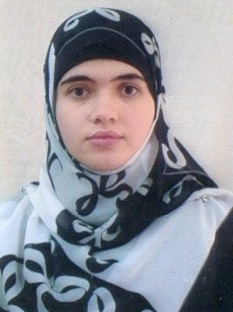 D.O.B: 13/6/1984P.O.B: Mosul/Iraq		                                                                                       Social state: married (2 sons, 1 daughter)	Nationality: IraqiPassport No: A14461623Current Address: Mosul, Iraq.Mobile: +964 7701632031, +964 751 5426713E-mail Address: mariamhani@uomosul.edu.iq ,                                      umislama@yahoo.com ,                              maryamhani34@gmail.comCurrent post and working address: Assistant lecturer/ Biochemistry Department in College of Medicine, University of Mosul, Mosul, Iraq.Qualifications and Degrees:MBChB; College of Medicine/ University of Mosul, Mosul; Iraq; Jul 2008.Average mark (78.6), rank (12) out of (136) students.M.Sc. (clinical biochemistry), Mosul, Iraq; 2017.IC3  computer course certificate, Mosul ; Iraq; Aug 2011.TOFEL English language certificate, Mosul; Iraq Aug 2011.Professional posts held:Lab. lecturer in clinical biochemistry in University of Mosul, College of Medicine, Mosul; Iraq from July 2011 until now.Professional courses and lectures:1- Lab. lecturer in clinical biochemistry in College of Medicine/ University of Mosul since 2011.2- Teaching methods course in University of Mosul, Mosul ; Iraq 2018 . 3- Online English language course by Reading University, UK., 2020.Lab. Training in clinical biochemistry during master degree study:First year: Two courses in biochemistry, pathology, physiology, immunology, statistic, computer and English language Dec 2011.  Second year:Sample collection and analysis in Al-Batool teaching hospital and Ibn Sina teahing hospital Dec 2012 .Internships, Senior House Officer and Pediatric  Practitioner:*Graduated from high school in Jul 2002; and commenced my undergraduate medical study at College of Medicine, University of Mosul; Iraq; from Sep 2002 – Jul 2008; and graduated from College of Medicine, University of Mosul, Iraq; Jul 2008* Started my internship as House Officer at Nineveh city Hospitals ,( Al- Mosul general hospital, Al- khansaa teaching hospital for obstetrics and gynecology, pediatric and pediatric surgery, Ibn Al- Atheer hospital   for pediatrics , pediatric oncology & thalassemia , Ibn Sina general medicine  hospital ,al Jamhoori general surgery hospital , al Batool hospital for obstetrics and gynecology ) in all branches of Internal Medicine ( general medicine wards and emergency , kidney dialysis center , respiratory care unit , cardiac care unit , Dermatology ) General Surgery wards and ER, and surgery branches ( Ophthalmology, E.N.T , Orthopedic , Urology , Neuro surgery, intensive care unit ,  Burn unit )  Gynecology & Obstetric , pediatric & pediatric surgery   (each branch for 3 months ) Mosul -Iraq; May 2009– May 2010.* Retuned back to Biochemistry Department/ College of Medicine/ University of Mosul as a lab. lecturer teaching medical students in May 2011   . Honor &Distinction:2009-2011 : two letters of thanks and appreciation, Nineveh health directorate2020 : letter of thanks from the head president of university of Mosul for publishing an article in a Scopus- indexed journal Languages:Arabic (Native language)English (good proficiency)Computer Skills:Using Microsoft Office ( Word, power point ,Excel)Using Google, Yahoo, E-mails Printer, Scan, Internet.Published articles and research works:Correlation between serum leptin level and blood pressure in hypertensive versus normotensive females. Biochemical and Cellular Archive/ Scopus-Clarivate. Study of some biochemical markers for patients with leukemia. EurAsian Journal of BioSciences/ Scopus (Eurasia J Biosci, e-ISSN 1307-9867).Evaluation of serum leptin level in male with elevated blood pressure. International Journal on Engineering, Science and Technology, Volume 3, Issue 2, 2021Obesity, adipose tissue types and adipocytokines . Annals of the  College of  Medicine , Mosul, December 2020 Vol. 42 No.2Staphylococcus sp. and its pathogens. international journal of research in pharmaceutical sciences  2020, 11(2), 755-759    REFEREES:Dr . Raad Al hamdani , consultant physician and Professor of Clinical Biochemistry collage of medicine, university of Mosul, Iraq; email : raadhamdani56@yahoo.comDr. Akram J. Ahmed, consultant physician and Professor of Clinical Biochemistry collage of medicine university of Mosul, Iraq; email:akramj1948@yahoo.com